Мониторинг объекта ( ОН – Суртаева Людмила Геннадьевна): с. Анучино,  ул.Лазо,4а (МКУК «ИДЦ» АМО) 06.07. 2022Продолжается капитальный ремонт здания МКУК «ИДЦ» АМО (ДК с. Анучино). Работы ведутся с опережением графика работ.Заканчиваются работы по монтажу системы электроснабжения.Ведутся работы по покраске потолков фойе и зала, устройству керамогранитых плит пола зрительного зала, фойе. Идет монтаж звукопоглощающих панелей.Работы выполнены на 59%.На объекте работают 12 человек, имеется все необходимое оборудование для проведения капитального ремонта.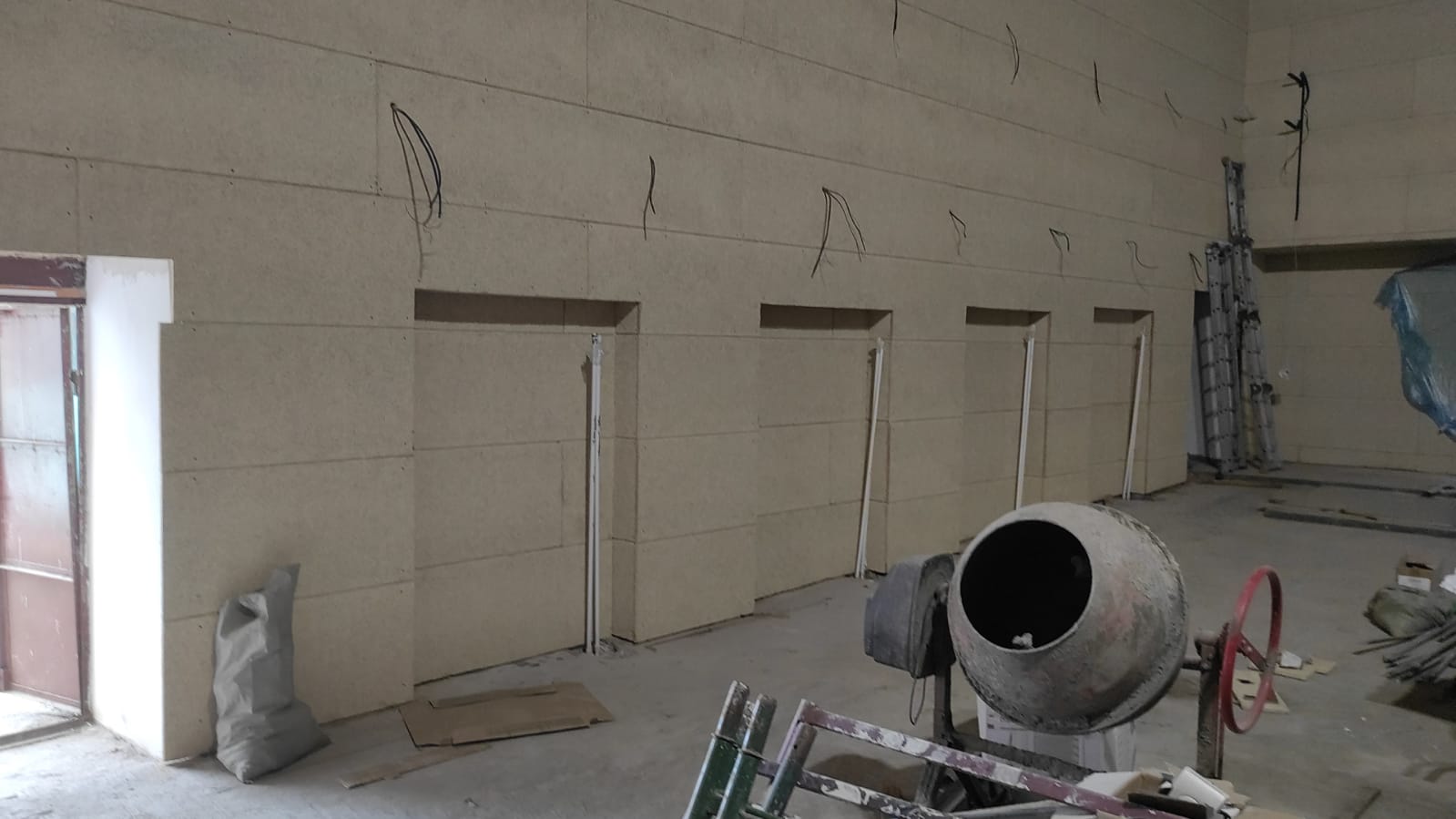 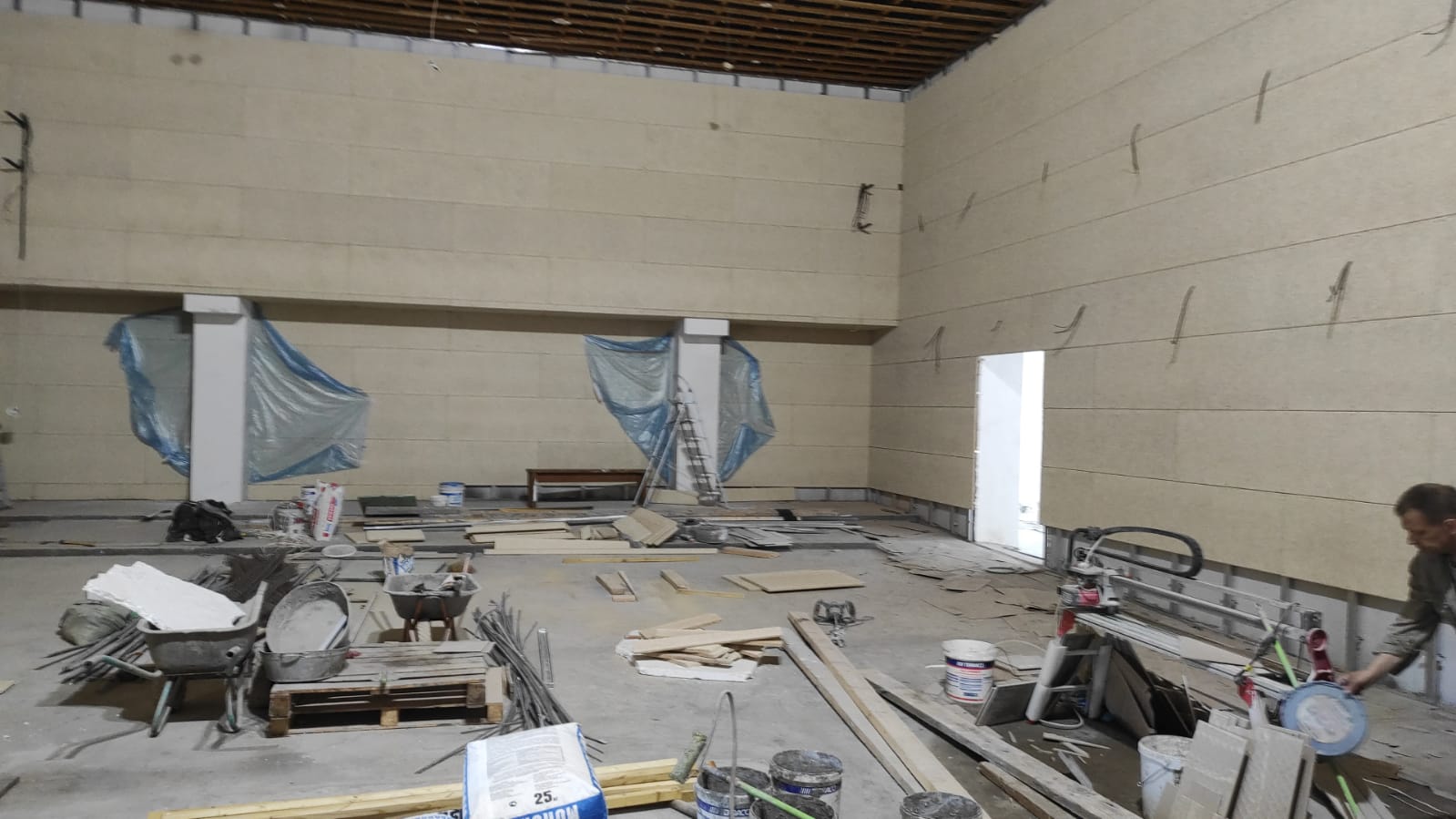 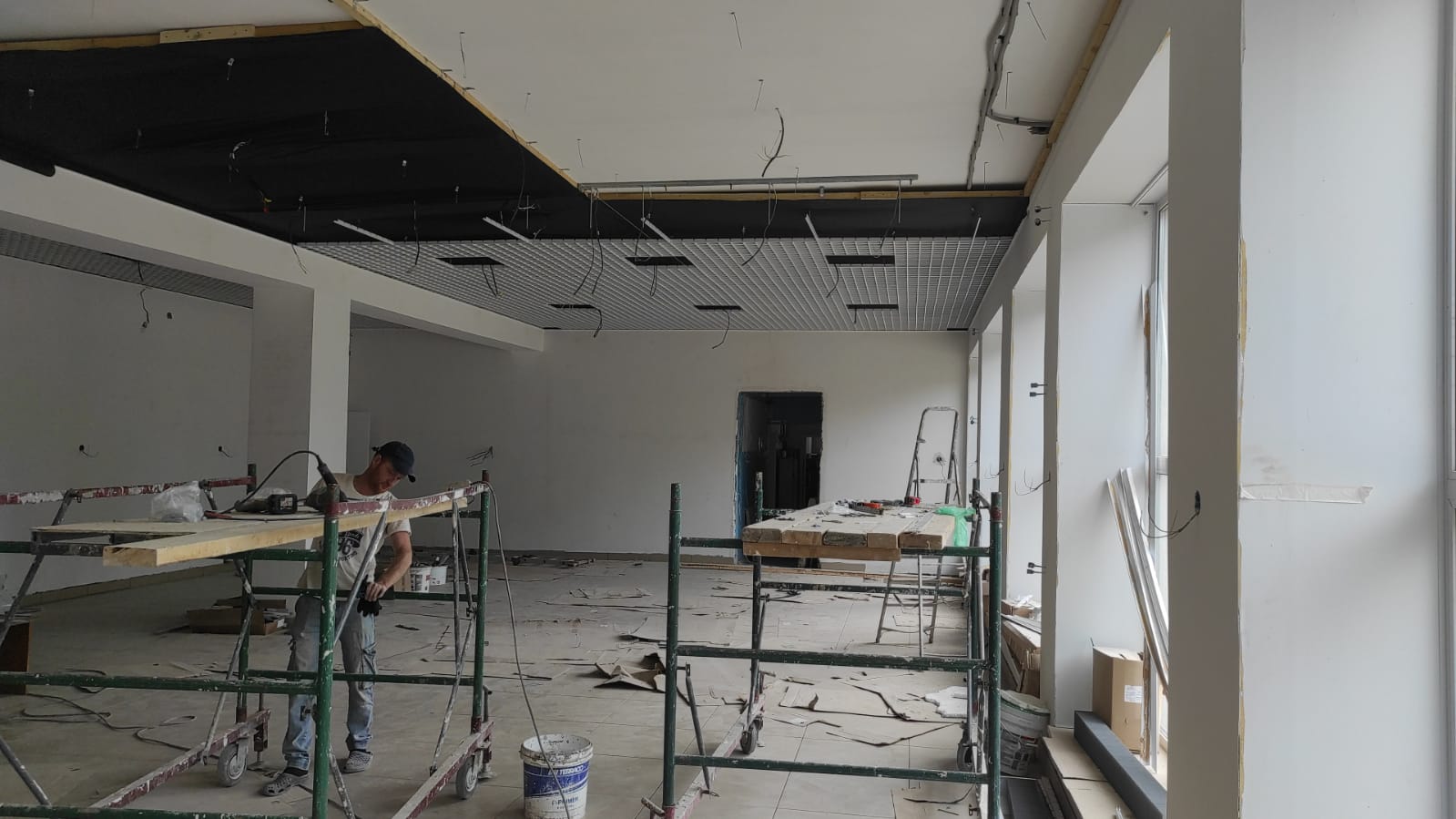 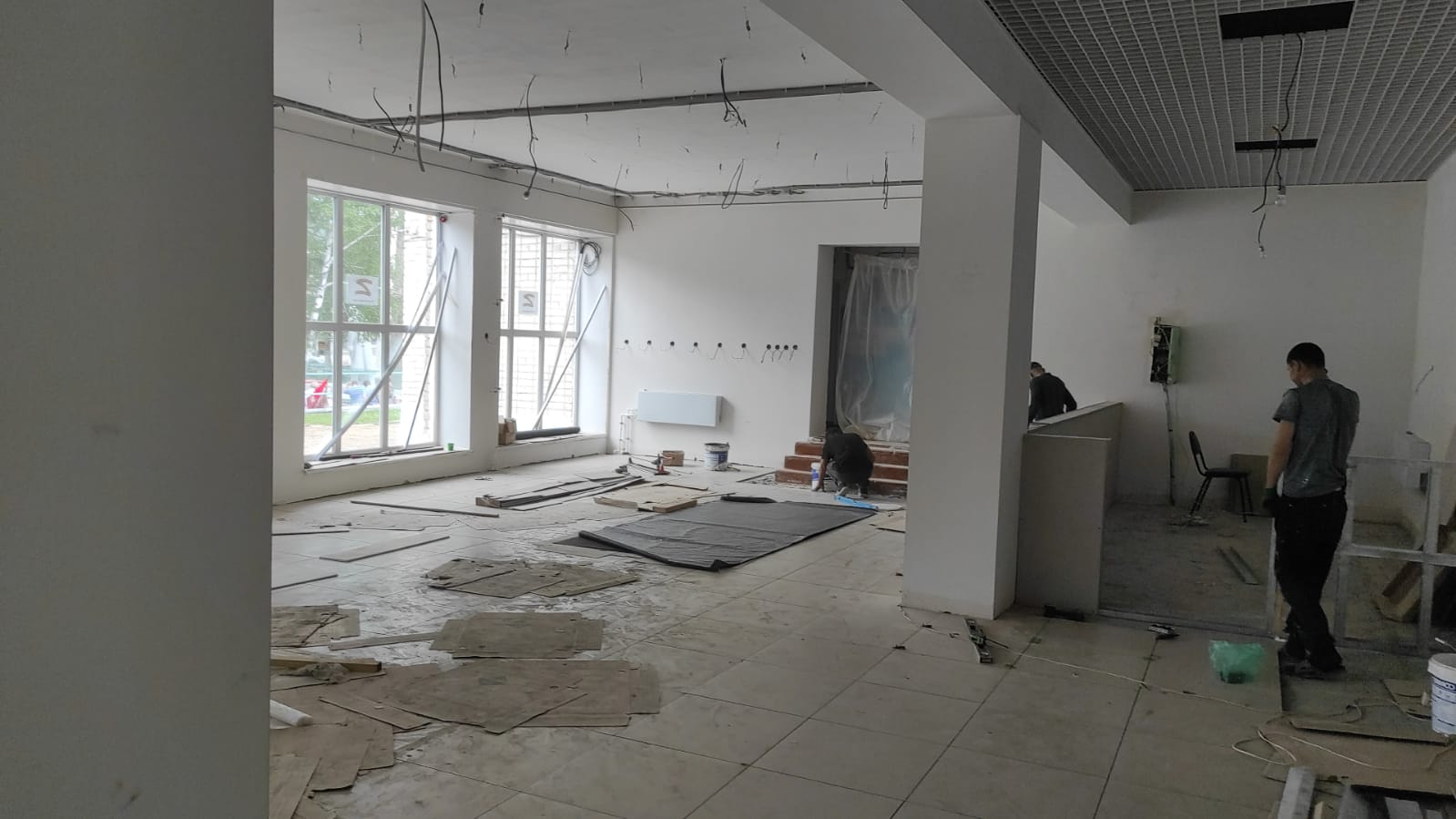 